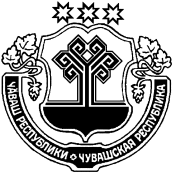 О запрете несанкционированной торговли живой птицей и продукцией птицеводства на территории Шумерлинского районаВ связи с неблагоприятной эпизоотической ситуацией по гриппу птиц на территориях Комсомольского, Батыревского, Яльчикского, Цивильского, Ибресинского, Красночетайского, Козловского, Шумерлинского районов и г. Шумерля Чувашской Республики и в целях недопущения заноса и распространения гриппа птиц на территории Шумерлинского района администрация Шумерлинского района  п о с т а н о в л я е т: Запретить торговлю живой птицей и продукцией птицеводства не промышленной выработки на территориях сельских поселений Шумерлинского района до особого распоряжения.Ответственными лицами по выполнению данного постановления назначить глав сельских поселений Шумерлинского района (по согласованию).Контроль за исполнением настоящего постановления возложить на первого заместителя главы – начальника отдела сельского хозяйства и экологии администрации Шумерлинского района   Настоящее постановление вступает в силу после его официального опубликования в издании  «Вестник Шумерлинского района».Глава  администрации    Шумерлинского  района							               Л.Г. РафиновЧĂВАШ  РЕСПУБЛИКИЧУВАШСКАЯ РЕСПУБЛИКА ÇĚМĚРЛЕ РАЙОНĚН АДМИНИСТРАЦИЙĚ  ЙЫШĂНУ17.08.2018     423 № Çěмěрле хулиАДМИНИСТРАЦИЯШУМЕРЛИНСКОГО РАЙОНАПОСТАНОВЛЕНИЕ17.08.2018   № 423г. Шумерля